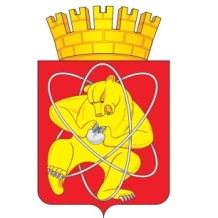 Городской округ «Закрытое административно – территориальное образование Железногорск Красноярского края»АДМИНИСТРАЦИЯ ЗАТО г. ЖЕЛЕЗНОГОРСКПОСТАНОВЛЕНИЕ         05.07.2023                                                                                                                                    № 1301г. ЖелезногорскОб отмене постановлений Администрации ЗАТО г. Железногорск В соответствии с частью 17 статьи 161 Жилищного кодекса Российской Федерации, постановлением Правительства Российской Федерации от 21.12.2018 № 1616 «Об утверждении Правил определения управляющей организации для управления многоквартирным домом, в отношении которого собственниками помещений в многоквартирном доме не выбран способ управления таким домом или выбранный способ управления не реализован, не определена управляющая организация, и о внесении изменений в некоторые акты Правительства Российской Федерации», в связи с заключением договора управления многоквартирным домом по результатам открытого конкурса, руководствуясь Уставом ЗАТО Железногорск,  ПОСТАНОВЛЯЮ:1. Отменить постановление Администрации ЗАТО г. Железногорск             от 28.06.2022 № 1266 «Об определении управляющей организации для управления многоквартирным домом, расположенным по адресу: Красноярский край, ЗАТО Железногорск, д. Шивера, ул. Новая, д. 4».2. Отменить постановление Администрации ЗАТО г. Железногорск              от 05.12.2022 № 2542 «О внесении изменений в постановление Администрации ЗАТО г. Железногорск от 28.06.2022 № 1266 «Об определении управляющей организации для управления многоквартирным домом, расположенным по адресу: Красноярский край, ЗАТО Железногорск, д. Шивера, ул. Новая, д. 4».3. Отменить постановление Администрации ЗАТО г. Железногорск              от 15.02.2023 № 275 «О внесении изменений в постановление Администрации ЗАТО г. Железногорск от 28.06.2022 № 1266 «Об определении управляющей организации для управления многоквартирным домом, расположенным по адресу: Красноярский край, ЗАТО Железногорск, д. Шивера, ул. Новая, д. 4».4. Отменить постановление Администрации ЗАТО г. Железногорск от 28.06.2022 № 1264 «Об определении управляющей организации для управления многоквартирным домом, расположенным по адресу: Красноярский край, ЗАТО Железногорск, д. Шивера, ул. Новая, д. 6».5. Отменить постановление Администрации ЗАТО г. Железногорск            от 02.12.2022 № 2538 «О внесении изменений в постановление Администрации ЗАТО г. Железногорск от 28.06.2022 № 1264 «Об определении управляющей организации для управления многоквартирным домом, расположенным по адресу: Красноярский край, ЗАТО Железногорск, д. Шивера, ул. Новая, д. 6».6. Отменить постановление Администрации ЗАТО г. Железногорск           от 15.02.2023 № 272 «О внесении изменений в постановление Администрации ЗАТО г. Железногорск от 28.06.2022 № 1264 «Об определении управляющей организации для управления многоквартирным домом, расположенным по адресу: Красноярский край, ЗАТО Железногорск, д. Шивера, ул. Новая, д. 6».7. Отменить постановление Администрации ЗАТО г. Железногорск            от 28.06.2022 № 1265 «Об определении управляющей организации для управления многоквартирным домом, расположенным по адресу: Красноярский край, ЗАТО Железногорск, д. Шивера, ул. Новая, д. 10».8. Отменить постановление Администрации ЗАТО г. Железногорск             от 05.12.2022 № 2543 «О внесении изменений в постановление Администрации ЗАТО г. Железногорск от 28.06.2022 № 1265 «Об определении управляющей организации для управления многоквартирным домом, расположенным по адресу: Красноярский край, ЗАТО Железногорск, д. Шивера, ул. Новая, д. 10».9. Отменить постановление Администрации ЗАТО г. Железногорск             от 15.02.2023 № 273 «О внесении изменений в постановление Администрации ЗАТО г. Железногорск от 28.06.2022 № 1265 «Об определении управляющей организации для управления многоквартирным домом, расположенным по адресу: Красноярский край, ЗАТО Железногорск, д. Шивера, ул. Новая, д. 10».10. Отменить постановление Администрации ЗАТО г. Железногорск           от 28.06.2022 № 1262 «Об определении управляющей организации для управления многоквартирным домом, расположенным по адресу: Красноярский край, ЗАТО Железногорск, д. Шивера, ул. Новая, д. 12».11. Отменить постановление Администрации ЗАТО г. Железногорск           от 05.12.2022 № 2544 «О внесении изменений в постановление Администрации ЗАТО г. Железногорск от 28.06.2022 № 1262 «Об определении управляющей организации для управления многоквартирным домом, расположенным по адресу: Красноярский край, ЗАТО Железногорск, д. Шивера, ул. Новая, д. 12».12. Отменить постановление Администрации ЗАТО г. Железногорск          от 15.02.2023 № 274 «О внесении изменений в постановление Администрации ЗАТО г. Железногорск от 28.06.2022 № 1262 «Об определении управляющей организации для управления многоквартирным домом, расположенным по адресу: Красноярский край, ЗАТО Железногорск, д. Шивера, ул. Новая, д. 12».13. Отменить постановление Администрации ЗАТО г. Железногорск             от 28.06.2022 № 1263 «Об определении управляющей организации для управления многоквартирным домом, расположенным по адресу: Красноярский край, ЗАТО Железногорск, д. Шивера, ул. Центральная, д. 11».14. Отменить постановление Администрации ЗАТО г. Железногорск          от 05.12.2022 № 2545 «О внесении изменений в постановление Администрации ЗАТО г. Железногорск от 28.06.2022 № 1263 «Об определении управляющей организации для управления многоквартирным домом, расположенным по адресу: Красноярский край, ЗАТО Железногорск, д. Шивера, ул. Центральная, д. 11».15. Отменить постановление Администрации ЗАТО г. Железногорск        от 15.02.20223 № 283 «О внесении изменений в постановление Администрации ЗАТО г. Железногорск от 28.06.2022 № 1263 «Об определении управляющей организации для управления многоквартирным домом, расположенным по адресу: Красноярский край, ЗАТО Железногорск, д. Шивера, ул. Центральная, д. 11».16. Управлению внутреннего контроля Администрации ЗАТО г. Железногорск (В.Г. Винокурова) довести настоящее постановление до сведения населения через газету «Город и горожане».17. Отделу общественных связей Администрации ЗАТО                             г. Железногорск (И.С. Архипова) настоящее постановление на официальном сайте Администрации ЗАТО г. Железногорск в информационно-телекоммуникационной сети «Интернет».18. Контроль над исполнением настоящего постановления возложить на первого заместителя Главы ЗАТО г. Железногорск по вопросам жилищно-коммунального хозяйства Р.И. Вычужанина.19. Настоящее постановление вступает в силу после его официального опубликования.Глава ЗАТО г. Железногорск                                                        Д.М. Чернятин